Family Support Service by SCTSP in Partnership with Staffordshire County Council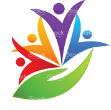 STAFFORD/STONEFREE ONLINE BEHAVIOUR & WELLBEING WORKSHOPS/PROGRAMMESProgrammes for Parents4- week Understanding and Managing Challenging Behaviour in Children and Young People ProgrammeTopics include: Anger, Defiance, Anxiety, Low Self EsteemStart Date: Wednesday 7th October: 9.30-10.30am Understanding and Managing Anger and Difficult Feelings WorkshopThursday 22nd October 6-7pmParent Wellbeing WorkshopFriday 23rd October: 9.30-10.30am Workshops for Parents and Children to do togetherHelping Children to Understand and Build Self Esteem WorkshopWednesday 21st October:  6-7pmHelping Children to Understand and Manage Anxiety and Worries WorkshopSaturday 31st October: 10-11amTo book your place please email your name, date of programme and phone number to raminderdhaliwal.fss@sctsp.org.uk or  text/phone with your name, date of programme and email address to 07741645691Once you have booked onto you will be sent instructions on how to access the Workshop/Programme. 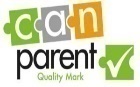 